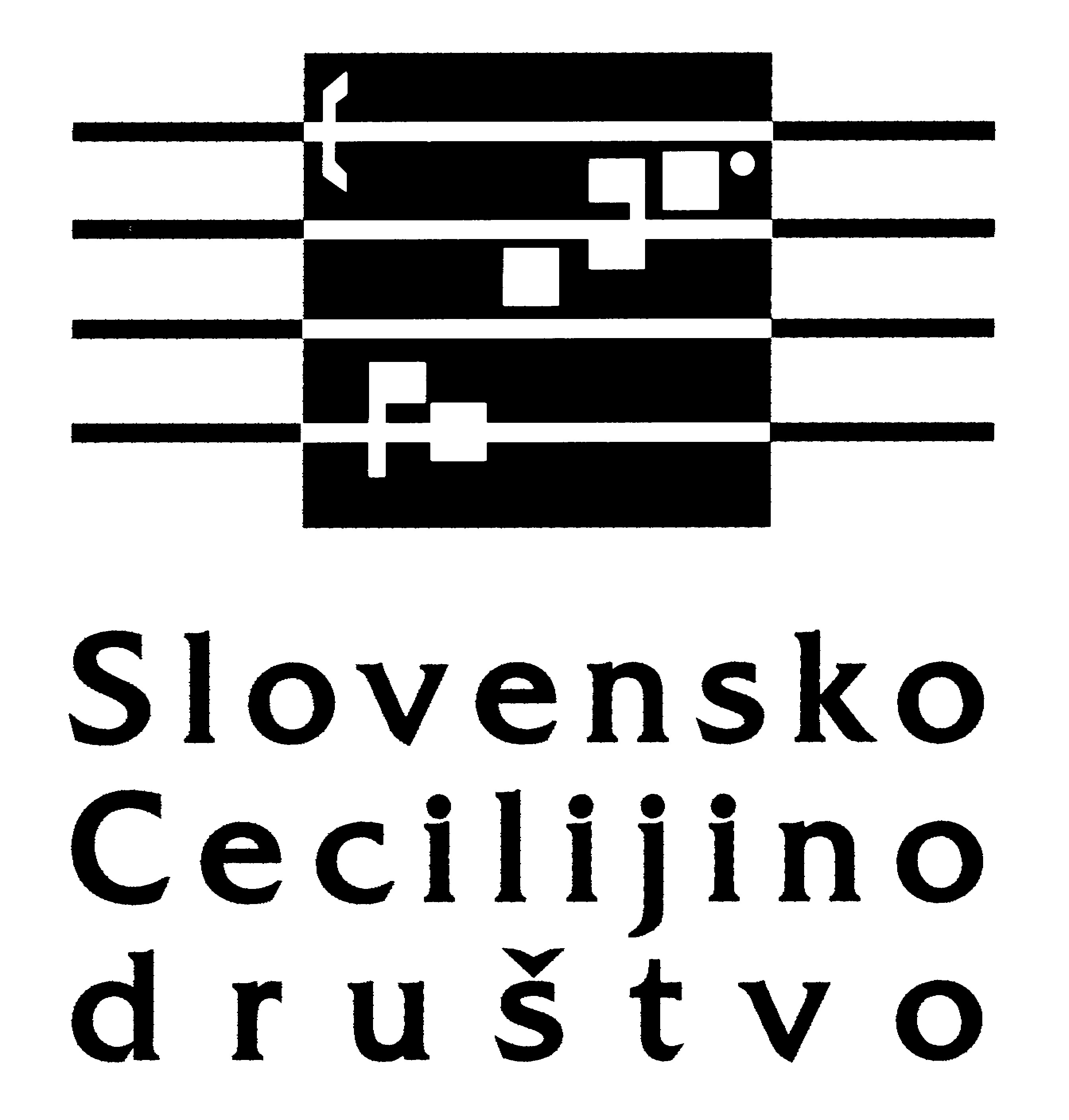 DAN SLOVENSKIH CERKVENIH GLASBENIKOV 2016Bistrica na Zilji (Koroška/Avstrija) – petek, 18., in sobota, 19. novembra 2016 PRIJAVNICA	Podpisana/Podpisani  ……………………………………………………….............		Ulica, hišna številka 	 ………………………………………………………............	Poštna številka, kraj 	 ………………………………………………………............	Telefon 		 …………………..... Prenosni telefon ………………...........	E-naslov 		 ………………………………………………………............		se bom udeležil/a Dneva slovenskih cerkvenih glasbenikov 2016 na Bistrici na Zilji.		DSCG se bom udeležila/udeležil v petek in soboto					☐	DSCG se bom udeležil/udeležila v petek in soboto; prenočišča ne potrebujem	☐ 	Potovala/potoval bom z avtobusom 					Da ☐	     Ne 	☐			DSCG se bom udeležila/udeležil samo v petek 					☐	DSCG se bom udeležila/udeležil samo v soboto 					☐	Sem članica/član Slovenskega Cecilijinega društva	       		Da ☐	     Ne 	☐	Prenočišče sem pripravljen/a deliti z udeležen/cem/ko  …...…..................................	Kraj in datum 	…………………………………………..		Podpis	  	…………………………………………..	Vaše osebne podatke bomo uporabili samo za organizacijo Dneva slovenskih cerkvenih glasbenikov 2016.Dan slovenskih cerkvenih glasbenikov 2016 so omogočiliSlovensko Cecilijino društvoJavni sklad RS za kulturne dejavnostiHotel Stara Pošta – Bistrica na ZiljiSlovensko prosvetno društvo Zila